Academy Starter															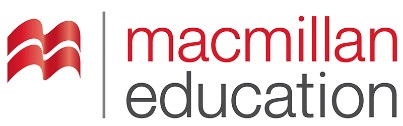   Rozdział wstępny: Welcome!     Rozdział 1: Hello!  Rozdział 2: I’m happy  Rozdział 3: At school  Rozdział 4: My favourite colour              Rozdział 5: My clothes                   Rozdział 6: This is me Rozdział 7: My family     Rozdział 8 Animals on the farm  GoodbyeROZKŁAD MATERIAŁUTEMAT LEKCJISŁOWNICTWOSTRUKTURY /FUNKCJE JĘZYKOWEUMIĘJĘTNOŚCILekcja 1 Uczymy się o naszej klasieCome in, sit down, stand up, open your book, close your book, listen, look, singinstructionsRozumienie ze słuchuReagowanie na poleceniaLekcja 1 i 2Uczymy się liczyśŚpiewamy piosenkę z nowymi słowami          Liczebniki 1-10Rozumienie ze słuchuNumerowanie ze słuchu.Opisywanie obrazkaŚpiewanie piosenkiPowtarzanie usłyszanych słówLekcja 3Uczymy się przedstawiaćLiczebniki 1-10What’s your name?My name’s…How old are you?I’m…Rozumienie ze słuchu.Praca w grupach – odgrywanie historyjkiLekcja 4Podajemy informacje o sobieLiczebniki 1-10I’m…. Rozumienie ze słuchuDobieranie osób do wiekuOdpowiadanie na pytanie o swój wiekLekcja 5Mówimy ile mamy latLiczebniki 1-10How old are you?I’m…Rozumienie ze słuchuPraca w parach – pytania i odpowiedziLekcja 6Słuchamy opisu orazkaLiczebniki 1-10How old are you?I’m…Rozumienie ze słuchuRozpoznawanie słów-kluczyLekcja 7Gramy w gręLiczebniki 1-10Hello.How are you?Fine, thanks.Goodbye.Bye.ZapamiętywaniePraca w parachLekcja 8Sprawdzamy czego się nauczyliśmySłownictwo z rozdziału 1Struktury z rozdziału 1Nazywanie przedmiotów na obrazkuPraca w parachLekcja 1 i 2Mówimy jak się czujemyŚpiewamy piosenkę z nowymi słowamiAngry, happy, sad, scared, sick, tiredRozumienie ze słuchuDobieranie obrazków do opisuPowtarzanie usłyszanych słów Śpiewanie piosenki z odgrywaniemLekcja 3Uczymy się mówić o uczuciachOdgrywamy historyjkęAngry, hot, happy, cold, sad, scared, sick, tiredHow are you?I’m scared.Rozumienie ze słuchuPraca w grupach – odgrywanie historyjkiPowtarzanieOpisywanie obrazkaLekcja 4Pytamy o uczucia Angry, hot, happy, cold, sad, scared, sick, tiredHow are you?I’m happyRozumienie ze słuchuDobieranie obrazków do uczućMówienie o swoich uczuciachLekcja 5Poznajemy słownictwo z krótkim e.Ćwiczymy rymowankę z wymową wyrazów z krótkim e.Angry, hot, happy, cold, sad, scared, sick, tiredAre you angry?Yes, I am. / No, I’m not.Rozumienie ze słuchuPowtarzaniePraca w parach – pytanie i odpowiedziMówienie o sowich uczuciachLekcja 6Słuchamy opisu uczućAngry, hot, happy, cold, sad, scared, sick, tiredHow are you?I’m…Rozumienie ze słuchuRozpoznawanie słów-kluczyDobieranie obrazka do opisu Odgrywanie uczuć i odgadywanieLekcja 7Gramy w grę Angry, hot, happy, cold, sad, scared, sick, tiredHow are you?I’m…Praca w parachLekcja 8Sprawdzamy czego się nauczyliśmySłownictwo z rozdziału 2Struktury z rozdziału 2Nazywanie uczućOdnajdowanie obrazkówOdgrywanie uczuć Lekcja 1 i 2Uczymy się nazywać przybory szkolneŚpiewamy piosenkę z nowymi słowamiBackpack, book, crayon, notebook, pen, pencil, pencil case, rubberRozumienie ze słuchuDobieranie obrazków do liczbPowtarzanie usłyszanych słów Śpiewanie piosenki z odgrywaniemLekcja 3Nazywamy przybory szkolneOdgrywamy historyjkęBackpack, book, crayon, notebook, pen, pencil, pencil case, rubberThis is my…Rozumienie ze słuchuZakreślanie obrazkówOdgrywanie historyjkiLekcja 4Opisujemy przybory szkolneBackpack, book, crayon, notebook, pen, pencil, pencil case, rubberI’ve got a rubberRozumienie ze słuchuDobieranie obrazkówOpisywanie przedmiotów na obrazkuLekcja 5Opisujemy swoje przybory Backpack, book, crayon, notebook, pen, pencil, pencil case, rubberThis is my notebook.I’ve got a backpack.Rozumienie ze słuchuPraca w parach Rozwijanie sprawności mówieniaLekcja 6Cwiczenie dialogów Backpack, book, crayon, notebook, pen, pencil, pencil case, rubberThis is my…I’ve got a ….Rozumienie ze słuchuRozpoznawanie słów-kluczyDobieranie obrazka do opisu Odgrywanie Lekcja 7Gramy w gręBackpack, book, crayon, notebook, pen, pencil, pencil case, rubberI’ve got a …Rozumienie ze słuchuPraca w parachNazuwanie przedmiotów na obrazkachLekcja 8Sprawdzamy czego się nauczyliśmySłownictwo z rozdziału 1Struktury z rozdziału 3Rozumienie ze słuchuOdnajdywanie obrazkówZapamiętywanieLekcja 1 i 2Poznajemy koloryŚpiewamy piosenkę o kolorachBlue, brown, green, orange, red, yellowPoint to…Rozumienie ze słuchuRozpoznawanie postaci na obrazkach Śpiewanie piosenki z gestamiPowtarzanie usłyszanych słówLekcja 3Mówimy o ulubionych kolorach Odgrywamy historyjkęBlue, brown, green, orange, pink, purple, red, yellowWhat colour is it? It’s pink.My favourite colour is pink.Rozumienie ze słuchuKolorowanie obrazków według instrukcjiOdgrywanie historyjkiLekcja 4Mówimy o kolorachBlue, brown, green, orange, pink, purple, red, yellow I’ve got  a pen.What colour is it?It’s blueRozumienie ze słuchuDobieranie osób do przedmiotówKolorowanie według instrukcjiKategoryzowanie Lekcja 5Pytamy o ulubione koloryBlue, brown, green, orange, pink, purple, red, yellowWhat’s your favourite colour?My favourite colour is yellow.Rozumienie ze słuchuMówienie o ulubionych kolorachPraca w parach Lekcja 6Słuchamy opisu obrazków Blue, brown, green, orange, pink, purple, red, yellowMy favorite colour is…Rozumienie ze słuchuRozpoznawanie słów-kluczyDobieranie obrazka do opisu OdgrywanieLekcja 7Gramy w gręBlue, brown, green, orange, pink, purple, red, yellowWhat colour is this?Rozumienie ze słuchuPraca w parach Lekcja 8Sprawdzamy czego się nauczyliśmySłownictwo z rozdziału 4Struktury z rozdziału 4Rozumienie ze słuchuOdnajdywanie elementów obrazkaOdgrywanie dialoguLekcja 1 i 2Poznajemy nazwy ubrańŚpiewamy piosenkę z nowymi słowamiDress, jumper, shoes, skirt, trousers, T-shirtWhat colour is / are your…?Rozumienie ze słuchuOpisywanie obrazka.Śpiewanie piosenkiPowtarzanie usłyszanych słówLekcja 3Opisujemy ubraniaOdgrywamy historyjkęDress, jumper, shoes, skirt, trousers, T-shirtShirt, socksMy shirt is blue.Rozumienie ze słuchuKolorowanie według instrukcjiOdgrywanie historyjkiLekcja 4Opisujemy ubraniaDress, jumper, shoes, skirt, trousers, T-shirtMy socks are red.Rozumienie ze słuchuDobieranie osób do obrazkówKolorowanie według instrukcjiMówienie o kolorach ubrańLekcja 5Rozmawiamy o kolorach ubrańDress, jumper, shoes, skirt, trousers, T-shirtI’ve got a new skirt.What colour is it?It’s purple.Rozumienie ze słuchuPraca w parach – zadawanie pytań i udzielnie odpowiedzi Opisywanie ubrańLekcja 6Słuchamy opisu obrazkaDress, jumper, shoes, skirt, trousers, T-shirtWhat colour is it?I’ve got a…Rozumienie ze słuchuRozpoznawanie słów-kluczyDobieranie obrazka do opisuOdgrywanieLekcja 7Gramy w gręDress, jumper, shoes, skirt, trousers, T-shirtMy shoes / trousers are..What’s this?What colour is it?Rozumienie ze słuchuPraca w parachLekcja 8Sprawdzamy czego się nauczyliśmySłownictwo z rozdziału 5Struktury z rozdziału 5Rozumienie ze słuchuOdnajdywanie elementów obrazkaOdgrywanie dialoguLekcja 1 i 2Uczymy się nazw części ciałaŚpiewamy piosenkę z nowymi słowamiEar, eye, finger hair, mouth, nose, teethThis is my…These are my…Rozumienie ze słuchuNazywanie części ciałaOpisywanie obrazkaŚpiewanie piosenki z odgrywaniemPowtarzanie usłyszanych słówLekcja 3Opisujemy części ciałaOdgrywamy historyjkęEar, eye, finger hair, head, leg, mouth, nose teethI’ve got two hands.Rozumienie ze słuchuZakreślanie obrazków według instrukcjiOdgrywanie historyjkiLekcja 4Mówimy o częściach ciałaEar, eye, finger hair, head, leg, mouth, nose teethThis is my nose.These are my ears.Rozumienie ze słuchuDobieranie numerów do części ciałaOpisywanie części ciałaLekcja 5Opisujemy siebieEar, eye, finger hair, head, leg, mouth, nose teethThis is my hand.I’ve got two hands.Rozumienie ze słuchuPraca w parach – zadawanie pytań i udzielanie odpowiedziOpisywanie siebieLekcja 6Słuchamy opisu obrazka Ear, eye, finger hair, head, leg, mouth, nose teeth I’ve got…These are my…This is my…Rozumienie ze słuchuRozpoznawanie słów-kluczyDobieranie obrazka do opisuOdgrywanieLekcja 7Gramy w gręEar, eye, finger hair, head, leg, mouth, nose teeth Pass me the pencil, please.Here you are.Thank you.Rozumienie ze słuchuPraca w parachLekcja 8Sprawdzamy czego się nauczyliśmySłownictwo z rozdziału 6Struktury z rozdziału 6Rozumienie ze słuchuOdnajdywanie elementów obrazkaOdgrywanie dialoguLekcja 1 i 2Uczymy się nazywać członków rodzinyŚpiewamy piosenkę z nowymi słowamiBrother, daddy, grandma, grandpa, mummy, sisterRozumienie ze słuchuNazywanie członków rodzinyŚpiewanie piosenki z odgrywaniemOpisywanie obrazkaPowtarzanie usłyszanych słówLekcja 3Opisujemy rodzinęOdgrywamy historyjkęAunt, brother, daddy, grandma, grandpa, mummy, sister, uncleMy brother is scared.Rozumienie ze słuchuWybieranie obrazków Odgrywanie historyjkiLekcja 4Przedstawiamy członków rodzinyAunt, brother, daddy, grandma, grandpa, mummy, sister, uncleThese are my uncle and aunt.They’re happy.Rozumienie ze słuchuDobieranie członków rodziny do uczućOpisywanie uczuć członków rodzinyLekcja 5Przedstawiamy koledze członków rodzinyAunt, brother, daddy, grandma, grandpa, mummy, sister, uncleThis is my brother.Hello! Nice to meet you.Rozumienie ze słuchuPraca w parach – zadawanie pytań i udzielanie odpowiedziOpisywanie siebieLekcja 6Słuchamy opisu obrazkaAunt, brother, daddy, grandma, grandpa, mummy, sister, uncleThis is my….Rozumienie ze słuchuRozpoznawanie słów-kluczyDobieranie obrazka do opisuOdgrywanieLekcja 7Gramy w gręAunt, brother, daddy, grandma, grandpa, mummy, sister, uncleThis is my…He / She is….Rozumienie ze słuchuPraca w parachLekcja 8Sprawdzamy czego się nauczyliśmySłownictwo z rozdziału 7Struktury z rozdziału 7Rozumienie ze słuchuOdnajdywanie elementów obrazkaOdgrywanie dialoguLekcja 1 i 2Uczymy się nazywać zwierzęta na farmieŚpiewamy piosenkę z nowymi słowamiCow, donkey, duck, goat, horse, roosterRozumienie ze słuchuNazywanie członków rodzinyŚpiewanie piosenki z odgrywaniemOpisywanie obrazkaPowtarzanie usłyszanych słówLekcja 3Mówmy o zwierzętach na farmieCow, donkey, duck, goat, horse, rooster, rabbit, sheepWhat is it?It’s a duckWhat are they?They’re sheep/Rozumienie ze słuchuUkładanie obrazków w kolejnościOdgrywanie historyjkiLekcja 4Rozmawiamy o zwierzętach na farmieOdgrywamy historyjkęCow, donkey, duck, goat, horse, rooster, rabbit, sheepIs it a duck?Yes, it is. / No it isn’t.Rozumienie ze słuchuDobieranie numerów do części ciałaOpisywanie zwierzątLekcja 5Odgadujemy zagadki o zwierzętachCow, donkey, duck, goat, horse, rooster, rabbit, sheepIs it a cow?No, it isn’t.Is it a rabbit?Yes, it is.Rozumienie ze słuchuPraca w parach – zadawanie pytań i udzielanie odpowiedziOpisywanie zwierzątLekcja 6Uczymy się zadawać i odpowiadać na pytania o ubraniaCow, donkey, duck, goat, horse, rooster, rabbit, sheepWhat is is?Is it a ….?It’s a …Rozumienie ze słuchuRozpoznawanie słów-kluczyDobieranie obrazka do opisuOdgrywanieLekcja 7Gramy w gręCow, donkey, duck, goat, horse, rooster, rabbit, sheepWhat’s this?Rozumienie ze słuchuPraca w parachLekcja 8Sprawdzamy czego się nauczyliśmySłownictwo z rozdziału 8 Struktury z rozdziału 8Rozumienie ze słuchuOdnajdywanie elementów obrazkaOdgrywanie dialogu                      Lekcja 1Gramy w gręSprawdzamy czego się nauczyliśmySłownictwo z rozdziałów 1-8 What’s this?Rozumienie ze słuchuPowtarzanie słówk